УПРАВЛЕНИЕ ОБРАЗОВАНИЕМадминистрации муниципального образованияТбилисский районМуниципальное бюджетное общеобразовательное учреждение «Средняя общеобразовательная школа № 6»имени Проничевой Серафимы ИвановныПРИКАЗ09 января 2024 года									№ 1/3ст. ТбилисскаяОб организации питания детей с ограниченными возможностями здоровьяв МБОУ «СОШ № 6» на 2 полугодие 2023 – 2024 учебного годаВо исполнение статей 37, 79 Федерального закона от 29 декабря 2012 г. № 273-ФЗ «Об образовании в Российской Федерации», в соответствии с приказом министерства образования, науки и молодежной политики от 28 апреля 2022 г. № 1024 «Об утверждении нормативов стоимости питания отдельных категорий обучающихся на 2023-2025 годы», постановлениями администрации муниципального образования Тбилисский район от 28 февраля 2022 г. № 164 «Об утверждении Порядков предоставления мер социальной поддержки по обеспечению питанием обучающихся в общеобразовательных организациях муниципального образования Тбилисский район», от 27 октября 2022 г. № 1149 «Об утверждении Порядка предоставления меры социальной поддержки по обеспечению питанием обучающихся средних и старших классов общеобразовательных организаций муниципального образования Тбилисский район», от 29 ноября 2022 г. № 1281 «О внесении изменений в постановление администрации муниципального образования Тбилисский район от 27 октября 2022 г. № 1149 «Об утверждении Порядка предоставления меры социальной поддержки по обеспечению  питанием обучающихся средних и старших классов общеобразовательных организаций муниципального образования Тбилисский район», от 20 февраля 2023 г. № 145 «О внесении изменений в постановление администрации муниципального образования Тбилисский район от 28 февраля  2022 г. № 164 «Об утверждении Порядков предоставления мер социальной поддержки по обеспечению питанием обучающихся в общеобразовательных организациях муниципального образования Тбилисский район», приказ управления образованием администрации муниципального образования Тбилисский район от 09.01.2024 г. № 3 «Об организации питания в общеобразовательных организациях муниципального образования Тбилисский район», на основании «Положения об организации питания обучающихся МБОУ «СОШ № 6»», п р и к а з ы в а ю:Организовать с 09 января 2024 года двухразовое бесплатное горячее питание детей с ограниченными возможностями здоровья, обучающихся 1-11 классов:в 1-4 классах из расчета 197 руб. 47 коп. (завтрак 82,28+обед 115,19);в 5-11 классах из расчета 233 руб. 00 коп. (завтрак 97,08+обед 135,92).Утвердить список обучающихся МБОУ «СОШ № 6» в количестве 18 человек, осваивающих образовательные программы в общеобразовательных организациях и образовательные программы на дому (приложение № 1, № 2).3.	Контроль за исполнением настоящего приказа оставляю за собой.4.	Настоящий приказ вступает в силу со дня его подписания.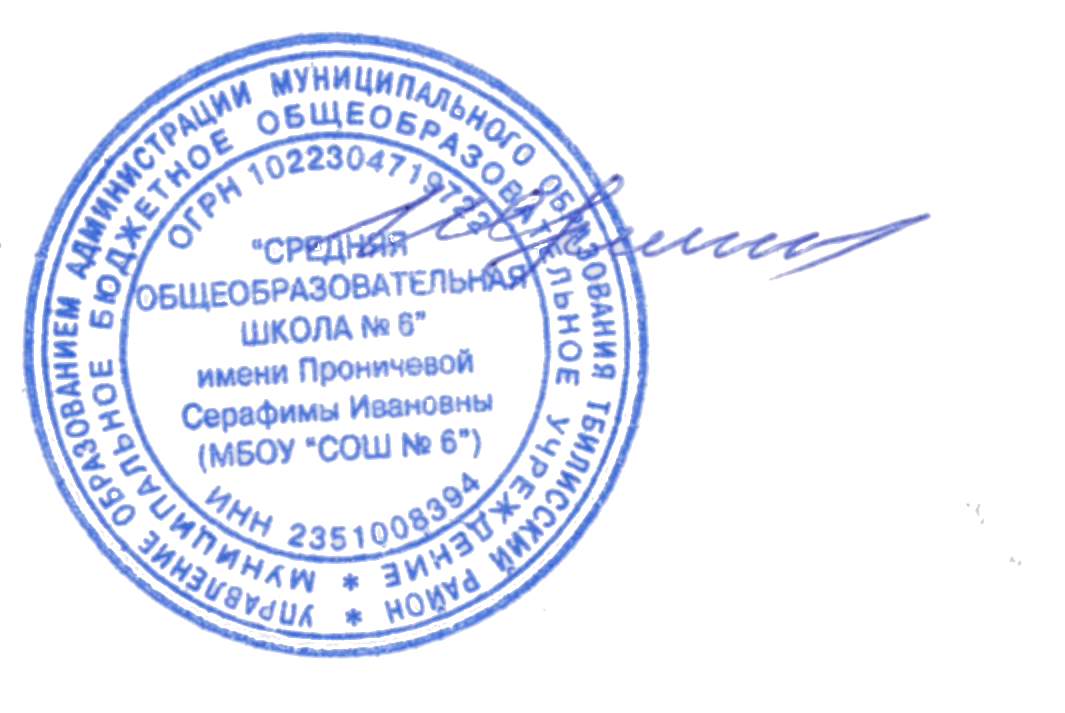 Директор МБОУ «СОШ № 6»						И.А. Костина						ПРИЛОЖЕНИЕ № 1						к приказу директора МБОУ «СОШ № 6»						от 09 января 2024 года № 9/3Списокобучающихся (1 - 11 классы) с ограниченными возможностями здоровья, осваивающих образовательные программы в МБОУ «СОШ № 6»						ПРИЛОЖЕНИЕ № 2						к приказу директора МБОУ «СОШ № 6»						от 09 января 2024 года № 9/3Списокобучающихся (1 - 11 классы) с ограниченными возможностями здоровья, осваивающих образовательные программы в МБОУ «СОШ № 6»на дому№Ф.И.О. (родителя) заявителяФ.И.О. обучающегосяДата рожденияАдрес проживанияКласс 1Самойлова Екатерина ВасильевнаДинисенко Елена Георгиевна26.08.2015ст. Тбилисскаяул. Шпилевая, 312 В2Швец Елена ДмитриевнаШвец Роман Юрьевич22.07.2013ст. Тбилисскаяул. Октябрьская, 3964 А3Павлинская Марина СергеевнаСтанчук Андрей Игоревич24.05.2012ст. Тбилисскаяул. Кавказская, 52а4 Б4Самойлова Екатерина ВасильевнаДинисенко Надежда Георгиевна06.05.2012ст. Тбилисскаяул. Шпилевая, 315 В5Хвиюзова Дарья АндреевнаКапсомун Егор Юрьевич01.03.2012ст. Тбилисскаяул. Шпилевая, 14а5 В6Мартынова Любовь АлександровнаМартынова Милана Петровна05.11.2012ст. Тбилисскаяул. Базарная, 3265 В7Мартынова Любовь АлександровнаМартынова Самира Петровна17.05.2011ст. Тбилисскаяул. Базарная, 3265 В8Маскунов Александр ВладимировичМаскуноваДиана Александровна16.12.2010ст. Тбилисскаяул. Широкая, 196/16 Б9Евтеева Елена АлександровнаБондаренко Сергей Сергеевич25.09.2011ст. Тбилисскаяул. Школьная, 1076 В10Осенникова Оксана ЛеонидовнаБлохин Вячеслав Евгеньевич01.02.2010ст. Тбилисскаяул. Редутская, 457 В11Карлина Наталья АлексеевнаКарлин Николай Александрович29.06.2010ст. Тбилисскаяул. Дальняя, 217 В12Мартынова Любовь АлександровнаМартынов Петр Петрович22.03.2009ст. Тбилисскаяул. Базарная, 3268 В13Остапенко Елена ВитальевнаОстапенко Ярослав Евгеньевич18.03.2008ст. Тбилисскаяул. Школьная, 638 В14Болотова Марина АлексеевнаБолотов Алексей Александрович12.12.2007ст. Тбилисскаяул. Кавказская, 379 В1Жабина Светлана ВладимировнаАдилов Богдан Арсенович22.06.2018ст. Тбилисскаяул. Школьная, 869 В№Ф.И.О. (родителя) заявителяФ.И.О. обучающегосяДата рожденияАдрес проживанияКласс 1Самойлова Вера ВасильевнаСамойлова Лилия Ивановна15.08.2013ст. Тбилисскаяул. Октябрьская, 3992 Б2Данилова Ольга МергеновнаДанилова Екатерина Сергеевна23.02.2013ст. Тбилисскаяпер. Бригадный, 873 В3Салтыкова Ольга АлександровнаКовась Леонид Константинович02.12.2008ст. Тбилисскаяул. Совхозная, 1028 В